День Города2 сентября наш город отмечал День Рождения. В праздничных мероприятиях принял участие и ансамбль «Кружевные переливы». Песни, которые исполнял коллектив, создавали праздничное, приподнятое настроение.  Их  подпевали многие жители и гости города.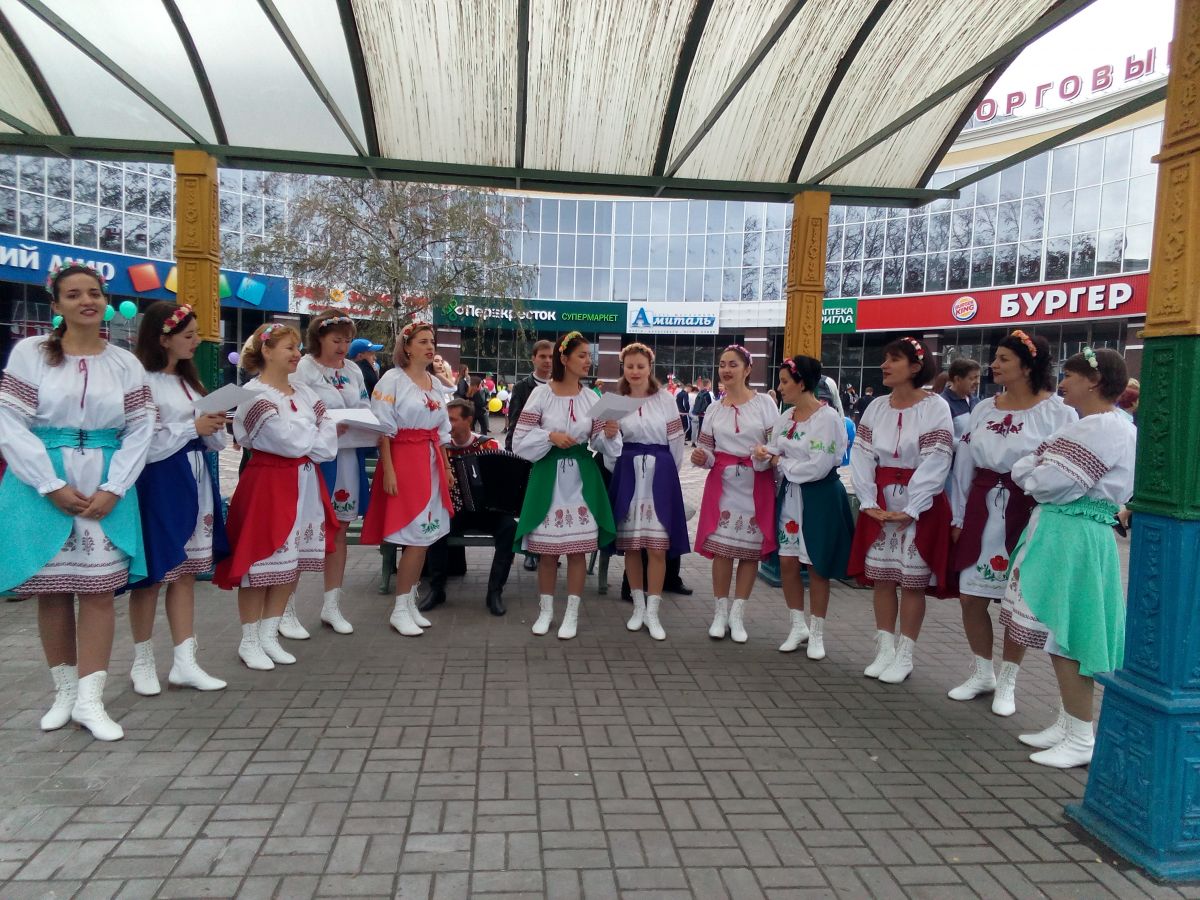 